Spelling Unit 34HomophonesList Words:deer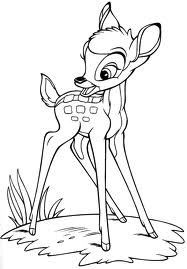 heremeettalehourtailheardearourmeatChallenge Words:towreedweakauntSentences to Learn:Did you hear that a deer was here?My aunt caught an ant by its tail.  Listen to the tale of the reed by the pond.  Best wishes on a perfect score.